Autorizzo il trattamento dei miei dati personali ai sensi del D.lgs. 196 del 30 giugno 2003.Data 21 settembre 2016 						Firma_____________________Formato europeo per il curriculum vitae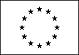 Informazioni personaliNomeAgostinelli Luca IndirizzoVia Angiolo Tommasi, 53 LivornoTelefono3498871320Fax/e.mailagostinelli_luca@fastwebnet.itNazionalitàItalianaData di nascitaIstruzione e formazione                                                 DateNome e tipo di istituto di formazione                           Qualifica conseguita                                             DateNome e tipo di istituto di formazione                       Qualifica conseguitaLivorno 25.06.197501968 Liceo Scientifico Enriquez LivornoDiploma di Maturità Scientifica1977Università di Pisa Facoltà di IngegneriaLaurea Ingegneria meccanica (Tesi: programmazione della produzione su commessa)Abilitazione: Ordine degli Ingegneri n.910Esperienza lavorativa• Date (da – a)1977-1982 • Tipo di azienda o settoreSnamprogetti Milano (gruppo ENI) • Tipo di impiegoingegnere• Principali mansioni e responsabilitàProgettazione utilities di impianti petroliferi e chimici• Date (da – a)1982-1990• Nome e indirizzo del datore di lavoroDirezione Compart PT Firenze • Tipo di azienda o settore• Tipo di impiegoIngegnere (Quadro)• Principali mansioni e responsabilitàDirettore reparto tecnico settore Movimento e Trasporti• Date (da – a)1990 - 2015  • Nome e indirizzo del datore di lavoroAzienda USL 6 Livorno – Viale Alfieri Livorno • Tipo di azienda o settoreIngegneria Impiantistica • Tipo di impiegoDirigente Ingegnere • Principali mansioni e responsabilità• Date (da – a)2015 ad oggi• Nome e indirizzo del datore di lavoroLibero professionista   • Tipo di azienda o settore• Tipo di impiego• Principali mansioni e responsabilitàFormatore su tematiche in materia di sicurezza sui luoghi di lavoro e attrezzatureCapacità e competenze relazionali e organizzativeDirezione di reparto tecnico con personale alle proprie dipendenzeDocenza impiantistica, anti - infortunistica, corsi per abilitazione conduzione generatori a vapore, ascensoristi, gruisti, carrellisti e altre figure professionaleFrequentazione di numerosissimi corsi di aggiornamento si apparecchi sollevamento, apparecchi in pressione, impianti elettrici, etc.Membro commissioni di concorso (pubblico spettacolo, strutture sanitarie, residenze anziani, scuole, distributori carburante, evacuazione fumi, macchine e impianti, etc.)madrelinguaaltre linguecapacita’ di letturacapacita’ di scritturacapacita’ di espressione oraleItalianoIngleseBuonaBuonaBuonaCapacità e competenze tecnicheUtilizzo del PC con pacchetto office, posta elettronicaAltre capacità e competenzeCompetenze non precedentemente indicate.Progettazione impianti  di stabilimenti petroliferi e chimiciVerifiche di legge di: apparecchi di sollevamento cose e persone, recipienti gas e vapore, generatori di vapore, impianti GPL, apparecchi criogenici, impianti di riscaldamento, impianti di messa a terra, di protezione contro le scariche atmosferiche, impianti elettrici ATEX, idroestrattori, misura tensioni di passo e contatto, etc. Quale Ispettore ASL ho effettuato molte verifiche all’anno nei campi sopra elencatiPatente o  patentiPatente B 